 Управление образования Администрации города Кемерово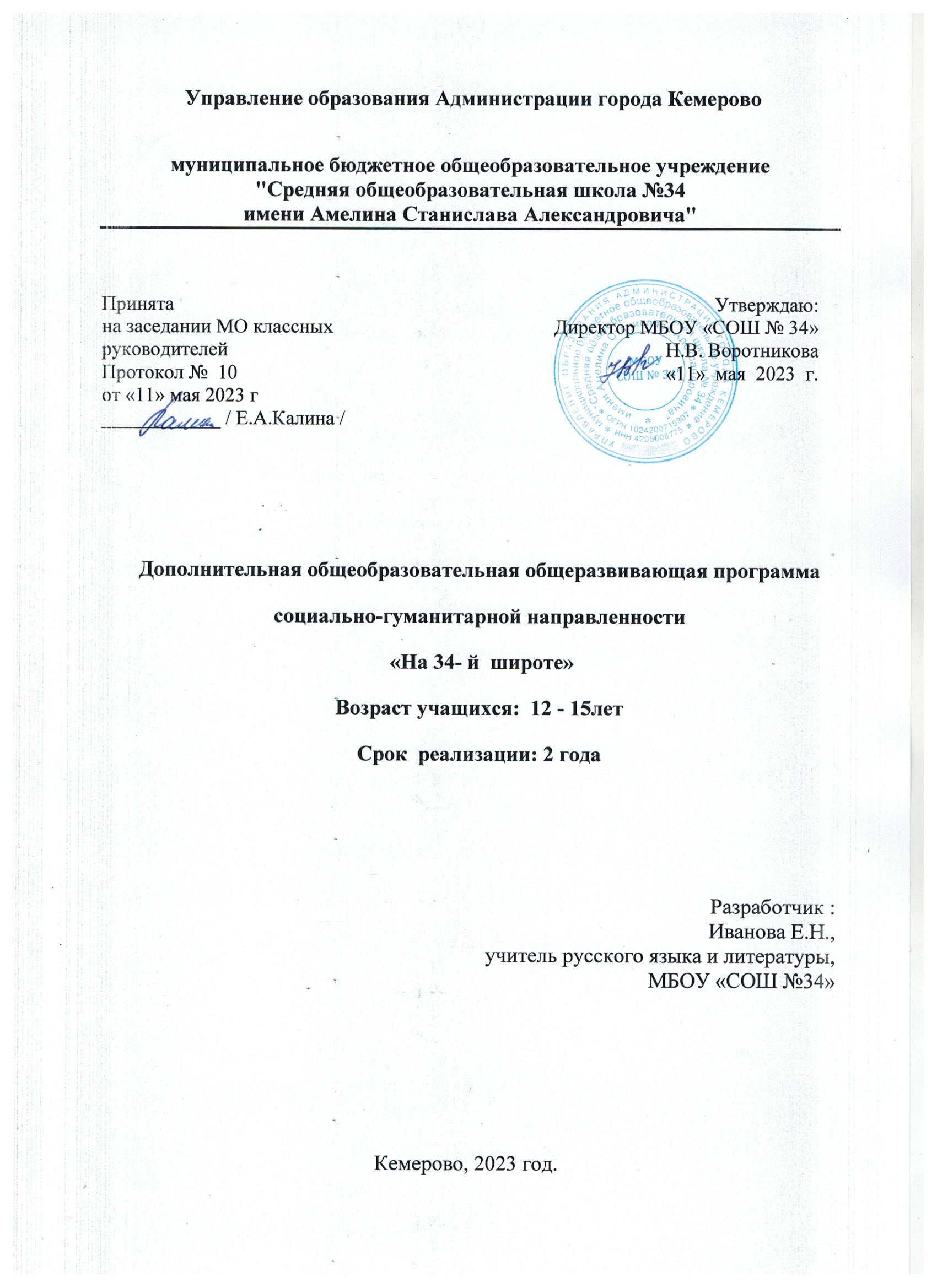 муниципальное бюджетное общеобразовательное учреждение "Средняя общеобразовательная школа №34 имени Амелина Станислава Александровича"Дополнительная общеобразовательная общеразвивающая программасоциально-гуманитарной направленности «На 34- й  широте» Возраст учащихся:  12 – 15 летСрок  реализации: 2 годаРазработчик : Иванова Е.Н.,учитель русского языка и литературы, МБОУ «СОШ №34»Кемерово, 2023 год.СодержаниеКомплекс основных характеристик программыПояснительная записка     Дополнительная общеобразовательная общеразвивающая программа «На 34 – й широте» социально-гуманитарной направленности (далее – Программа) разработана для учащихся 12-15 лет всех групп здоровья.     Программа составлена на основе нормативных и правовых документов, регламентирующих деятельность образовательных учреждений дополнительного образования детей: Закон Российской Федерации «Об образовании» (Федеральный закон от 29 декабря 2012 г. № 273-ФЗ);Приказ Министерства просвещения РФ от 27 июля 2022 № 629 «Об утверждении Порядка организации и осуществления образовательной деятельности по дополнительным общеобразовательным программам»;Концепция развития дополнительного образования детей до 2030 года (Распоряжение Правительства РФ от 31 марта 2022 г. № 678-р);Письмо Министерства образования и науки РФ от 18.11.2015 № 09-3242 «Методические рекомендации по проектированию дополнительных общеразвивающих программ (включая разноуровневые программы);Постановление Государственного санитарного врача РФ от 28.09.2020 г. Санитарные правила СП 2.4.3648-20 «Санитарно-эпидемиологические требования к организациям воспитания и обучения, отдыха и оздоровления детей и молодежи»; Федеральный проект «Успех каждого ребенка» (протокол заседания проектного комитета по национальному проекту «Образование» от 07 декабря 2018 г. № 3);Стратегия развития воспитания в Российской Федерации на период до 2025 года, (Распоряжение Правительства Российской Федерации от 29 мая 2015 г. № 996-р);Устав школы.    Программа служит основным документом для обучения учащихся и содействует развитию навыков работы с любыми источниками информации, способствует социализации личности. Изучение основ в области журналистики, приобретение практических навыков позволит учащимся расширить свой кругозор и творческий потенциал.          Актуальность данной программы выражается в том, что она призвана ответить на запрос школьных активистов на новые знания, технологии, умения, связанные с их деятельностью в области журналистики. Дать представление об особенностях применения информационных, аналитических и художественно-публицистических жанров журналистики, начиная с заметки и заканчивая очерком – вершиной журналистского мастерства. Программа призвана развивать у воспитанников навыки работы с различными источниками информации, научить ориентироваться в информационных потоках, выделять в них главное и необходимое для применения в практической деятельности. Научить самостоятельно, искать, извлекать, систематизировать, анализировать, отбирать и преобразовывать необходимую информацию для выпуска школьной газеты.        Педагогическая целесообразность внедрения данной программы обусловлена тем, что в процессе ее реализации, обучающиеся овладевают знаниями, умениями, навыками, которые направлены на разрешение проблем взаимоотношений человека с культурными ценностями, осознанием их приоритетности. Применение информационных технологий совершенствует все виды познавательных мотивов, прежде всего: интерес к знаниям, к содержанию и процессу учения. В той мере, в какой ученик участвует в поиске и обсуждении разных способов решения проблемы, разных путей его проверки, у него, безусловно, совершенствуются и учебно-познавательные мотивы.       Новизна программы состоит в сочетании печатных материалов в школьной газете «На 34- й широте» и их транслировании через страницы в социальных сетях школы (Телеграм, ВКонтакте) .        В программе заложена система культурологических и практических знаний, умений, творческого опыта по овладению журналистскими навыками.        Программа рассчитана на разновозрастную группу, осуществляется единство изложения теоретических знаний и практических занятий, где учащиеся учатся    готовить и выпускать малым тиражом информационно-развлекательную газету для учащихся и родителей «На 34- й  широте», готовить интернет-статьи для школьных страниц в социальных сетях.          Программа реализует принцип преемственности и рассчитана на два года (1 и 2 годы – базовый уровень).Характеристики программы и особенности организации образовательной деятельности по программе представлены в таблице № 1.Таблица 1Особенности организации образовательной деятельности по программе1.2 Цель и задачи программы           Цель данной программы - формирование системы начальных знаний, умений и навыков в области журналистики и условий их реализации через практическую деятельность в газете «На 34-  й  широте » и социальных страницах.  Задачи :Формировать  навыки  работы с различными источниками информации: газета, журнал, архивные документы, справочники, интернет;Развивать  умения  ориентироваться в информационных потоках, выделять в них главное и необходимое, осознанно воспринимать любую информацию;Формировать  основные  этические  нормы  и понятия как условия правильного восприятия, анализа и оценки событий окружающей жизни.      Содержание программыУчебно – тематический  план и тематика изучаемого материала представлены в таблице № 2.Таблица № 2Учебно – тематический   план программыСодержание учебно – тематичекого плана для занятий  первого и второго года обученияРаздел 1   Журналистика как литературно-публицистическая деятельность (66 часов)Тема 1.1  Краткое введение в историю журналистики. Теория:  Инструктажи. Мы – журналисты? Мы - журналисты! Обсуждение с детьми вопросов о журналистике и журналистах. Понятие о различных видах прессы.Как и почему возникла журналистика. Древняя Греция. Рим. Рукописные издания. «Анналы». «Большие анналы». Первые информационные бюро. Изобретение бумаги. Изобретение печатного станка и книгопечатания. Первые книгопечатники.История детской прессы.  Понятие «детская журналистика». Особенности периодических изданий для детей и подростков. Школьные издания. Знакомство с современными детскими и подростковыми СМИ. Краткий обзор журналов, альманахов, газет. Дайджест в детских СМИ. Понятие «дайджест». Как его составитьКодекс чести профессионального журналиста.  Дать первоначальное представление о профессиональной этике журналиста. Права и обязанности журналиста при сборе и распространении информации. Имидж журналиста. Культура поведения журналиста. Внешность. Манеры. Поза. Жесты.Тема  1. 2. Основы журналистики. Теория: Знакомство с древом жанров. Публицистика. . Система жанров в литературе и журналистике. Принципы деления на жанры: информационные, аналитические, художественно-публицистические. Жанровое своеобразие журналистских материалов.Информация (новость).  Что такое информация и ее основные черты. Типы информации. Формы подачи новостей: метод маски, фичер, клиповый заголовок. Правила построения информации. Методы получения информации. Факт как основа информационных жанров. Собирание школьных новостей. Техническое оснащение юнкора.Заметка. Что такое заметка и ее основные черты. Типы заметок: краткая и расширенная.Отчет. Что такое отчет и его основные черты.Репортаж . Что такое репортаж, его признаки. Предмет репортажа и его основа. Виды и типы репортажа. Тема репортажа и его герой. Подготовка к репортажу. Фоторепортаж. Работа с техническими средствами.Интервью . Что такое интервью, его признаки. Типы и виды интервью. Этапы работы над интервью. Классификация вопросов.Опрос. Пресс-релиз.  Что такое опрос, пресс-релиз. Функции пресс-релиза. Структура пресс-релиза.Обозрение. Комментарий. Понятие «обозрение», «комментарий». Виды и признаки.Рецензия. Корреспонденция. . Понятие об этих жанрах, видах и признаках. Основные требования к рецензии. В чем ее отличие от отзыва.Статья. Что такое статья. Виды статей. Приемы написания статей. Описание как элемент любой статьи.Очерк. Что такое очерк. Его основные черты. Виды очерков. Типы очерковых публикаций.Зарисовка. Что такое зарисовка. Ее основные черты. Виды зарисовок. Способы написания зарисовок.Фельетон. Памфлет. Что такое фельетон и памфлет. Элементы и разновидности фельетона. Фельетоны Зощенко, Ильфа и Петрова. Фельетон в современной пьесе.Эссе. Что такое эссе. Правила написания. Эссе как жанр и как принцип композиционного построения очерка.Практика : Социология как составная часть журналистских знаний . Правила построения анкеты. Ее виды. Правила проведения опроса. Методика опроса. Рейтинг.Культура речи . Знакомство с термином «газетный язык». Требования к языку СМИ. Выразительные средства газетного языка. Лексические и синтаксические особенности газетного языка. Газетные штампы. Ошибки в тексте: лексические, логические, синтаксические. Формы устной и письменной речи: рассуждение, размышление, описание. Искусство обмена информацией в письменном виде. Особенности публицистического стиля.Раздел 2 Художественно – техническое оформление издания (66 часов)Тема 2.1 . Структура изданияТеория : Структура издания.  Формат издания и количество колонок. Виды формата и постоянные элементы издания (полоса, колонтитул и др.). Композиция издания: вертикальная и горизонтальная. Шрифтовое оформление, типичные ошибки при использовании шрифтов. Дизайн издания как первооснова его макета. Типология издания: периодичность издания, тираж, объем, формат, адресность. Понятие «выходные данные».Делаем газету. Знакомство с понятием «макет» и «верстка». Приемы макетирования. Верстка, ее основные правила. Виды верстки. Практика: Издательские программы и их характеристики. Верстка статьи. Форма текста, размер материала. Композиция полосы: принципы зрительного предпочтения, равновесия. Приемы выделения материала на полосе. Разработка постраничного графического макета номера. Первая страница, ее типы. Роль врезке на полосе.Заголовки и иллюстрации.  Роль и функции фотоиллюстраций. Фотонаполнение номера. Заголовок, его основные функции и виды. Сокращение в заголовках и ошибки. Работа с цветом. Подготовка подписей к снимкам.Типы и виды школьных газет. Боевой листок. «Молния». Фотогазета. «Живая газета». Приложение и др. Школьная газета и веб-сайт.Тема 2.2. Редакционно – издательская деятельностьТеория : Особенности журналистского труда. Редакционный коллектив. Редакция. Особенности работы малой редакции. Школьная редакция. Кто и что делает в редакции. Редакционный портфель. Практика: Работа над концепцией газеты.Редактирование материалов.  Общее понятие о редактировании. Правка. Цели правки текста и ее виды. Требования к журналистскому материалу.Реклама в редакционно-издательской деятельности. Знакомство с историей рекламы. Реклама в школьном издании. Создание рекламного текста.Раздел 3 Контрольные нормативы (8 часов)Тема 3.1.    Статьи для соцстраницПрактика: Написание статей для соцстраниц ОУ.Планируемые результаты К концу первого года обучения учащиеся должны знать и уметь:основные термины журналистики; первичные навыки работы с содержащейся в текстах информацией в процессе чтения, соответствующих возрасту научно-познавательных текстов, инструкций; продуктивно сотрудничать (общаться, взаимодействовать) со сверстниками при решении задач на занятиях; осуществлять информационную, познавательную и практическую деятельность с использованием различных средств коммуникации;совместно договариваться о правилах общения и поведения на занятиях и следовать им. К концу второго года обучения учащиеся должны уметь:понимать причину успеха/неуспеха практической журналистской деятельности;планировать, контролировать и оценивать учебные действия в соответствии с поставленной задачей и условием еѐ реализации;самостоятельно организовывать поиск информации;работать в проектном режиме при создании выпусков газеты;презентовать  свои достижения; использовать навыки работы с ПК в процессе создания школьной газеты.Комплекс организационно – педагогических условийОсновными видами подготовки учащихся являются: теоретическая, практическая, экспериментальная.Теоретическая подготовка обеспечивает формирование основных понятий в сфере журналистики и ознакомления учащихся с правилами написания текстов разных газетных жанров. Практическая  подготовка обеспечивает  осуществление практических навыков сбора информации, ее презентации и оформления.Экспериментальная деятельность включает умение систематизировать  материал и представлять его  в форме газеты  и/ или проекта.Таблица 32.1.	 Календарный учебный график для группы 1-2 года2.2.    Условия реализации программыМатериально-технические обеспечение  реализации программы - кабинет  для занятий;- библиотека;- компьютер;- бумага;- выход в Интернет..Информационное обеспечение Наличие школьной газеты в электронном варианте;Страница на сайте школыВыход на соцстраницы ВК, Телеграм.Кадровое обеспечение В соответствие со штатным расписанием в реализации программы участвуют:2.3.	Формы аттестации:    Основным критерием оценки достижений обучающихся можно считать их творческий рост, повышение технического мастерства и креативности мышления. Проверка ожидаемых результатов осуществляется в несколько этапов.2.4.	Оценочные материалы1 год обучения- Создание собственной рубрики в школьной газете. - Написание текстов в соцстраницах  школы №34, в школьную газету и на школьный сайт.2 год обучения- Выпуск школьной газеты.2.5. Методические материалы         Методическая часть программы включает учебный материал поосновным видам подготовки.Для достижения поставленной цели и реализации задач программы используются следующие методы обучения:- Методические разработки (занятий, бесед, видеокурсов  и прочее).- Печатная продукция (альбомы, слайды, видеоматериалы, газеты  и другой иллюстративный материал);- Схемы, тесты, раздаточный материал, опорные конспекты. Реализацию программы осуществляют педагоги, имеющий базовое образование. Базовый уровень предполагает использование и реализацию следующих методов обучения:Словесные: беседа, просмотр кинофильмов, их обсуждение, чтение и обсуждение статей из газет, интернет-статейНаглядные: видеоуроки.Практические: написание отзывов и статей, выпуск школьной газеты «На 34- й  широте», подготовка статей для публикации в сетях Интернет.Список литературыЛитература  для педагогаВорошилов В.Н.  Журналистика. М.: Наука, 2000. 124с.Канторович В. С. Заметки писателя о современном очерке.  М.: Издательство,  1973. 57с.Коновалова О. А. Основы журналистики. М.: Медиа – Стар, 2005. 90с.Кройчик Л.И. Система журналистских жанров // Основы творческой деятельности журналиста / под ред. С.И. Корконосенко.  СПб., 2000.С. 18-24.Лазарева Э. О. Заголовок в газете.  Свердловск, Уральское издательство,  1989. 64с.Мельник Г. В. Общение в журналистике. Секреты мастерства.  СПб., Новое, 2005. 92с.Стилистика газетных жанров / под ред. Д.Э. Розенталя.  М.: Издательство,  1981. 136с.Шостак М. Репортер: профессионализм и этика.  М.: Наука, 2002. 80с.Литература, рекомендуемая для детей и родителейВасильева Н. В. Делаем новости.  М.: Наука, 2003. 60с.Виленский М.Я. Как написать фельетон.  М.: Издательство, 1982. 52с.Приложение Итоговое тестовое заданиеЖурналистика – это….А. Наука о журналистахБ. Область научно - практической деятельностиВ. Вид деятельности по подготовке и доведению до потребителя информации.Г. Сбор или подготовка сообщений и материалов для редакции средства массовой информации.Журналист – это…А. Человек, который пишет статьи в газету.Б. Лицо, которое доводит до потребителя информацию.В. Человек, который является посредником между читателем и информацией.Г. Лицо, занимающееся редактированием, созданием, сбором или подготовкой сообщений и материалов для редакции средства массовой информации.Основные методы получения информацииА. Опрос, наблюдение, интервью.Б. Наблюдение, интервью, работа с документами.В. Наблюдение, работа с документами.Г. Опрос, интервью, методы исследования аудитории.Основные жанры школьной газеты.А. Информационные заметки, интервью, репортажи.Б. Статьи, заметки, очерки, репортажи.В. Информационные заметки, интервью, статьи.Г. Статьи, информационные заметки, репортажи.Лид – это…А. Маленький рассказ.Б. Первый абзац публикации.В. Метод сбора информации.Г. Последний абзац публикации.Желтая пресса – это…А. Газета желтого цветаБ.Газета, информация в которой основана на слухах и сплетнях.В. Самая качественная пресса.Г. Пресса для домохозяек.Закон о СМИ регулируетА. Отношения между изданиями и массовой аудиторией.Б. Отношения между журналистами.В. Отношения между разными СМИ.Г. Отношения между журналистом и читателем газеты.Этические нормы и кодексы журналистского поведения.А. Это юридически не фиксированные, но принятые в журналистской среде моральные предписания - принципы, нормы и правила нравственного поведения журналиста.Б. Это свод законов и правил поведения журналиста, закрепленные законом.В. Это международный закон о журналистах.Г. Это необязательное соблюдение норм.Кодекс профессиональной этики российского журналиста был разработанА. В 1984 годуБ. В 1894 годуВ. В 1994 годуГ. В 2004 годуК основным методам исследования аудитории относится:А. Наблюдение, опрос, анкетирование, тестирование.Б. Наблюдение, интервью, работа с документами.В. Наблюдение, опрос, работа с документами.Г. Наблюдение, тестирование, работа с документами.Дайте ответ:Назовите виды СМИ.(газета, журнал, радио, телепрограмма, Интернет СМИ)Назовите основные качества журналиста(профессиональный долг, ответственность, честь и достоинство)Какой стиль речи употребляется при выступлении перед аудиторией?(публицистический)Какие бывают виды анкет по числу респондентов?(индивидуальные, групповые, массовые)5.Какое бывает анкетирование по типу контактов?(очное, заочное)6.Переведите на русский public relations.(связи с общественностью)7.Нужна ли нам жёлтая пресса?(своё мнение)8.Каким вы видите СМИ в будущем?Напишите в виде школьной заметкиПринята на заседании МО классных      руководителей  Протокол №  10от «11» мая 2023 г ____________ / Е.А.Калина /         Утверждаю:         Директор МБОУ «СОШ № 34»         Н.В. Воротникова         «11»  мая  2023  г.Комплекс основных характеристик программы 3.    Пояснительная записка	                                                                                                                                        3          1.2.    Цель и задачи программы5          1.3.    Содержание программы6          1.4.    Планируемые  результаты 9      2.  Комплекс организационно – педагогических условий9  Календарный учебный график10Условия реализации программы10Формы аттестации11Оценочные материалы11Методические материалы12Список  литературы            12Приложение 13ХарактеристикаРазноуровневость (ступенчатость) дополнительной общеобразовательной общеразвивающей программыПоказателиСпецифика реализацииХарактеристикаРазноуровневость (ступенчатость) дополнительной общеобразовательной общеразвивающей программыПоказателиГрупповые программы Уровень усвоенияБазовыйКоличество учащихся12-15 человекУровень усвоенияБазовыйВозраст учащихся12-15 летУровень усвоенияБазовыйСрок обучения2 годаУровень усвоенияБазовыйРежим занятий2 часа  в неделю Уровень усвоенияБазовыйОбъём программы70 ч.*2Уровень усвоенияБазовыйМедицинские требованиянетУровень усвоенияБазовыйОсобенности состава учащихсяпостоянныйУровень усвоенияБазовыйФорма обученияочная, возможно применение дистанционных форм обученияУровень усвоенияБазовыйОсобенности организации образовательной деятельноститрадиционная форма№ п/пНаименование раздела и темыКоличество часовКоличество часовКоличество часовКоличество часовКоличество часовКоличество часовФормы аттестации/контроляФормы аттестации/контроля№ п/пНаименование раздела и темы1 год обученияБазовый  уровень1 год обученияБазовый  уровень1 год обученияБазовый  уровень2 год обученияБазовый уровень2 год обученияБазовый уровень2 год обученияБазовый уровень№ п/пНаименование раздела и темыВсегоТеорияПрактикаВсегоТеорияПрактика1.Журналистика как литературно-публицистическая деятельность6632341.1Краткое введение в историю журналистики 101001.2.Основы журналистики 562234Опрос Опрос 2Художественно – техническое оформление издания6626402.1.Структура издания 482226Работа в редакторе Работа в редакторе 2.2.Редакционно – издательская деятельность 18414Выпуск статей для номеров Выпуск статей для номеров 3Контрольные нормативы4044043.1Статьи для соцстраниц404404Статья для соцстраниц Статья для соцстраниц 	     Итого 	703238702644МесяцIXXXIXIIIIIIIIIVVТеоретическая подготовкаКраткое введение в историю журналистики  91Основы журналистики  778Художественно – техническое оформление издания  985Редакционно – издательская деятельность  4Практическая подготовкаОсновы журналистики  168784Художественно – техническое оформление издания  295Редакционно – издательская деятельность  25Экспериментальная деятельностьХудожественно – техническое оформление издания  181Редакционно – издательская деятельность  34Контрольные нормативы 8Итого181614181216141616Сотрудники Наименование должностейУправленческие функцииКоординатор Заместитель  директора по ВРосуществляет общее руководство и контроль всей реализации программыЛектор   Учитель-предметник, руководитель объединенияорганизуют теоретическую работу Практик Учитель-предметник, руководитель объединенияорганизуют практическую работу Технический персоналосуществляют хозяйственную деятельность и материально-техническое обеспечениеВремя осуществленияТекущийВыявление знаний, отдельных результатов до начала обученияНачало учебного годаТекущийНаблюдение за степенью усвоения учащимися знаний умений и навыков в  процессе обучения. При необходимости внесение корректив в учебно-воспитательный процессВ ходе повседневной работы Периодический Наблюдение за степенью усвоения учащимися знаний умений и навыков в  процессе обучения. При необходимости внесение корректив в учебно-воспитательный процессПо окончании темыИтоговый Наблюдение за степенью усвоения учащимися знаний умений и навыков в  процессе обучения. При необходимости внесение корректив в учебно-воспитательный процессПо окончании курса